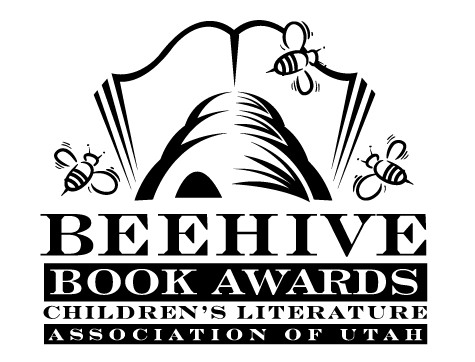 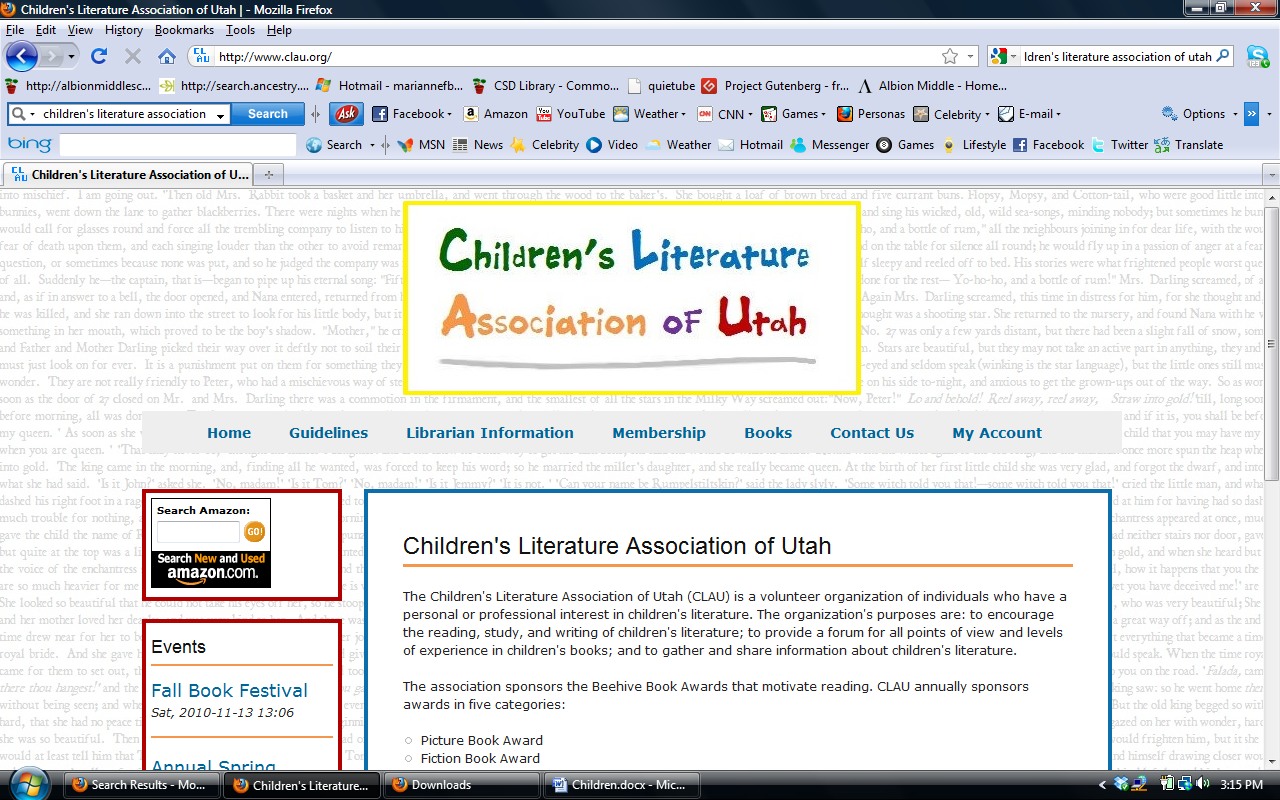 Children’s Fiction Books—Beehive Nominees 2014Brixen Witch by Stacy DeKeyserClose to Famous by Joan BauerThe Humming Room by Ellen PotterIcefall by Matthew KirbyInside Out & Back Again by Thanhha LaiMalcolm at Midnight by W. H. BeckThree Times Lucky by Sheila TurnageTuesdays at the Castle by Jessica Day GeorgeWonder by R. J. PalacioZita the Spacegirl, Book 1, Far From Home by Ben HatkePicture Books—Beehive Nominees 2014Bink & Gollie: Two For One by Kate DiCamillo and Alison McGhee, illustrated by Tony FucileBoy + Bot by Ame Dyckman, illustrated by Dan YaccarinoGoldilocks and the Three Dinosaurs by Mo WillemsHow to Babysit a Grandpa by Jean Reagan, illustrated by Lee WildishIt’s a Tiger by David LaRochelle, illustrated by Jeremy TankardMitchell’s License by Hallie Durand, illustrated by Tony FucileMy Garden by Kevin HenkesPete the Cat and His Four Groovy Buttons by Eric Litwin, illustrated by James DeanPlant a Kiss by Amy Krouse Rosenthal, illustrated by Peter H. ReynoldsThe Princess and the Pig by Jonathan Emmett and Poly BernateneStars by Mary Lyn Ray, illustrated by Marla FrazeeZ is for Moose by Paul O. ZelinskyInformational Books—Beehive Nominees 2014America is Under Attack:  September 11, 2001: The Day the Towers Fell by Don BrownBalloons Over Broadway:  The True Story of the Puppeteer of the Macy’s Parade by Melissa SweetBarnum’s Bones: How Barnum Brown Discovered the Most Famous Dinosaur in the World by Tracy FernBilly the Boy Wonder: The Secret Co-Creator of Batman by Marc Tyler NoblemanBomb:  The Race to Build—and Steal—The World’s Most Dangerous Weapon by Steve SheinkinHarry Houdini:  The Legend of the World’s Greatest Escape Artist by Janice WeaverInvincible Microbe:  Tuberculosis and the Never-Ending Search for a Cure by Jim Murphy and Alison BlankIt’s a Dog’s Life: How Man’s Best Friend Sees, Hears and Smells the World by Susan E. GoodmanJust a Second by Steve JenkinsNorth:  The Amazing Story of Arctic Migration by Nick DowsonPoetry Books—Beehive Nominees 2014BookSpeak! Poems About Books by Laura Purdie SalasLast Laughs: Animal Epitaphs by J. Patrick Lewis and Jane YolenOut of This World by Amy SklanskyPoems I Wrote When No One Was Looking by Alan KatzThe President’s Stuck in the Bathtub by Susan KatzShiver Me Timbers by Douglas FlorianSwirl by Swirl: Spirals in Nature by Joyce SidmanTwosomes by Marilyn SingerYoung Adult Fiction Books—Beehive Nominees 2014Cinder by Marissa MeyerCode Name Verity by Elizabeth Wein*The False Prince by Jennifer A. NielsenThe Fault in Our Stars by John Green*Legend by Marie LuLions of Little Rock by Kristin LevineRot and Ruin by Jonathan MaberryThe Scorpio Races by Maggie Stiefvater*Shadow and Bone by Leigh Bardugo*Ungifted by Gordon KormanWelcome Caller, This is Chloe by Shelley CoriellWrapped by Jennifer Bradbury